Приложение 1. Название станций.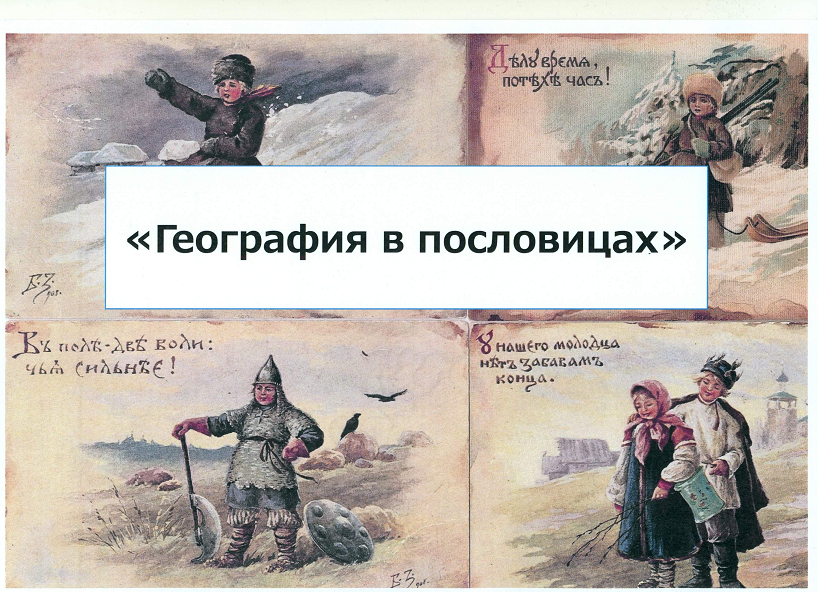 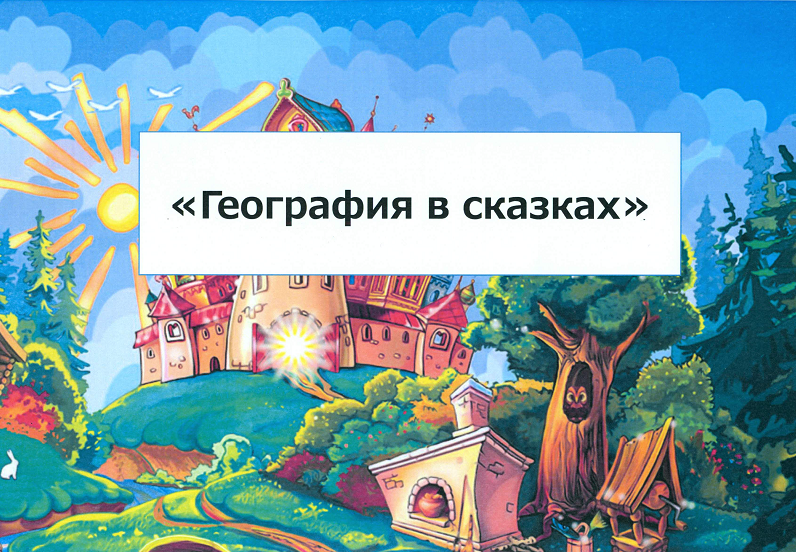 -6-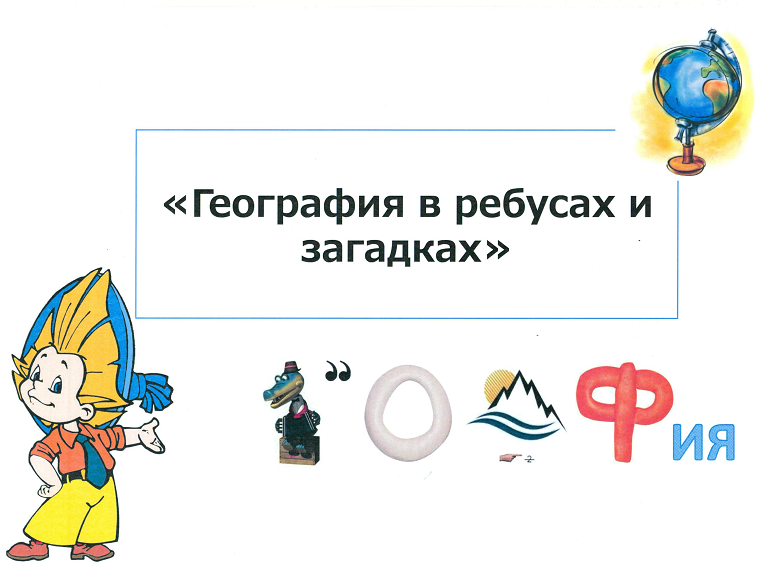 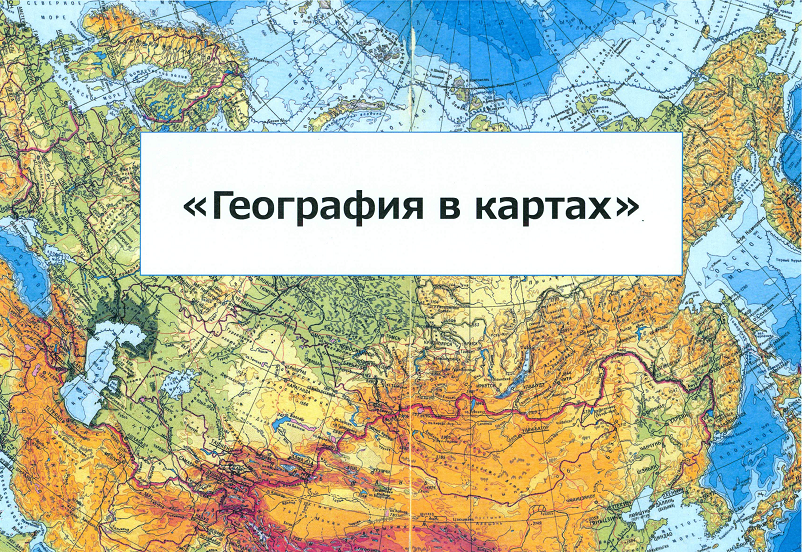 